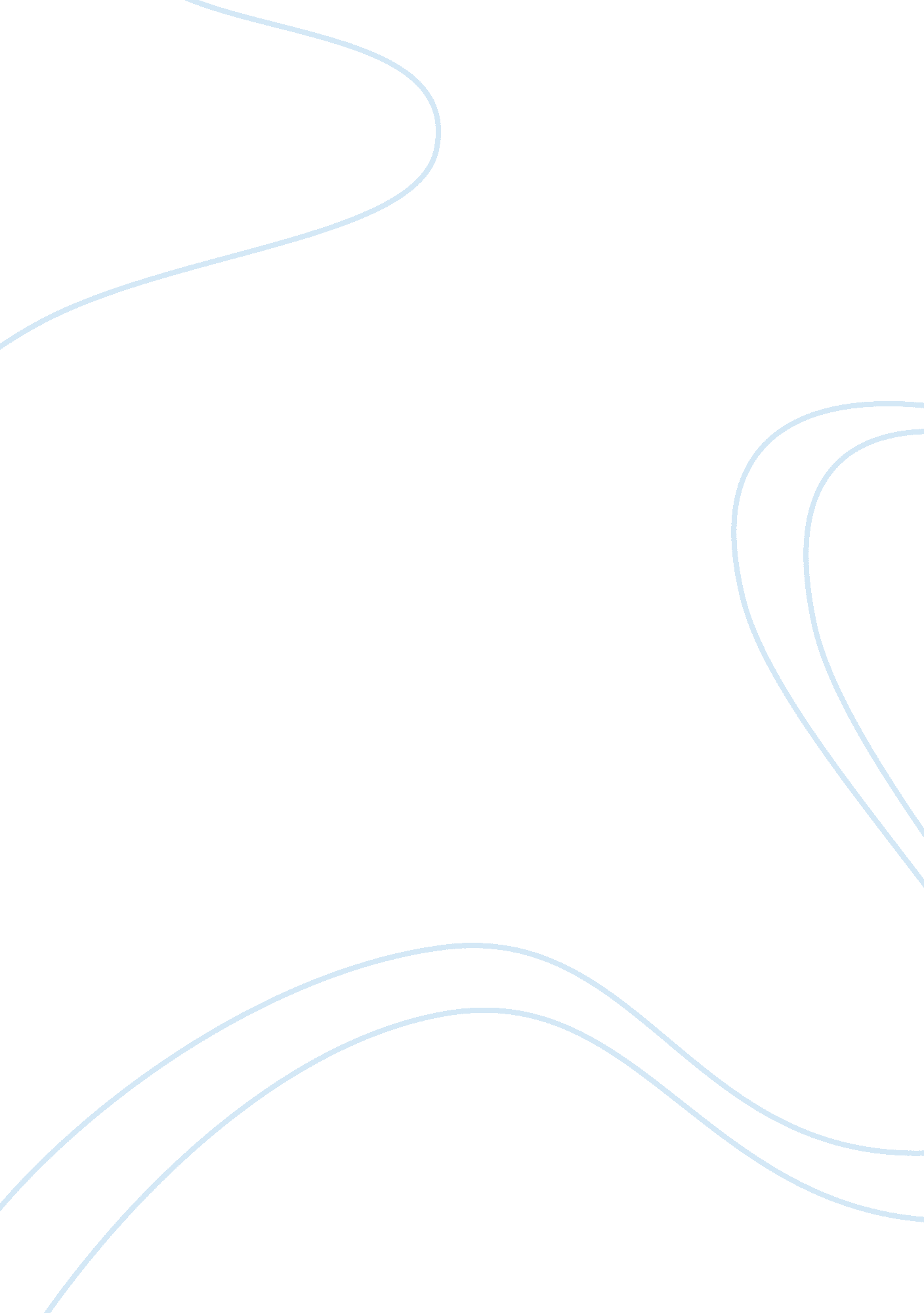 Internet securityTechnology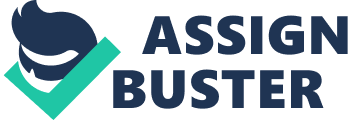 Applied Research Project - UG Computing Programmes Project Proposal Form Project Internet plays a crucial role in the concept of globalization because it is because of internet that the world has become a globe where people can correspond with one another in a very less time. With every beneficial invention, there are also disadvantageous aspects. Because of internet, there are many global internet security concerns. Global internet security is a concern for all the world because due to internet, where people have gained many benefits, there are also many disadvantages such as internet fraud, loss of security and privacy, virus attacks, spamming, threat to data protection and computer misuse. All these threats are linked to global internet security. I aim to research on the topic of global internet security. 
Project Aims/Objectives: 
To analyze the global security measures taken by global institutions and organizations. 
To research the topic of global internet security in order to identify various threats to global internet security. 
To highlight the issue of risk management in order to control any possible threats to global internet security. 
Project Methodology: 
The project methodology that I intend to use for my research will be qualitative as I will review literature available on the issue of global internet security. For obtainment of information related to global internet security, a detailed literature review will be conducted. Through this methodology, I will be able to gain enough knowledge about the threats to global internet security, safety measures adopted and need for global internet security in an elaborative manner. 
Hardware/Software Requirements (these MUST be available before the project starts): 
I will be in need of using internet for researching on the topic of global internet security, word processor for typing my paper and MS Excel for the creation of any graphs related to my field of study. 
Student's Signature: Date: 
Supervisor's Signature: Date: 
(Supervisor's signature means AGREEMENT to manage this project) 